整机图片：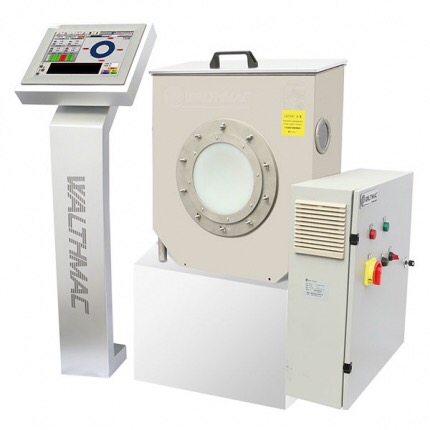  沃思ULTRAMAC超声波在线测厚系统是一套高性价比的塑料管材品质实时监控系统。系统包含国际一流品质的超声、数据处理软件和硬件，可实现管材壁厚等多种几何尺寸的在线测量，强大的数据分析和管理能力使得系统能在第一时间发现产品缺陷，降低产品质量风险和生产成本的同时，使生产管理简单有序。系统测量原理：超声波发射超声波，声波在多层管材不同表面产生回波，通过回波时间系统计算得出每层厚度适用范围：汽车刹车管、油管、导管等。沃思“管材测厚系统”适用于分别测量不同材质构成的多层材质管材的领域，系统可实时测量、显示并记录每一层的厚度以及外径、偏心和不圆度，内置的预警功能帮助用户将质量隐患杜绝在生产过程中。优势：采用高品质部件，核心部件原装进口远程监控(可选)多层管测量(可选)测量功率消耗低(<30W)最高测量精度0.001mm外径测量范围0.25~1600mm降低和杜绝塑料管材生产质量风险，提高产品质量缩短开机时间、降低产品废品率完整的生产数据记录和存档功能，每根管材质量报告(可选)管材自动编号，自动识别并标记废管参数表：主要部件图片：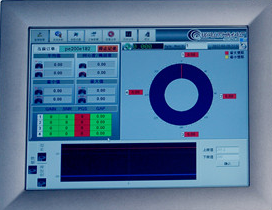 应用案例：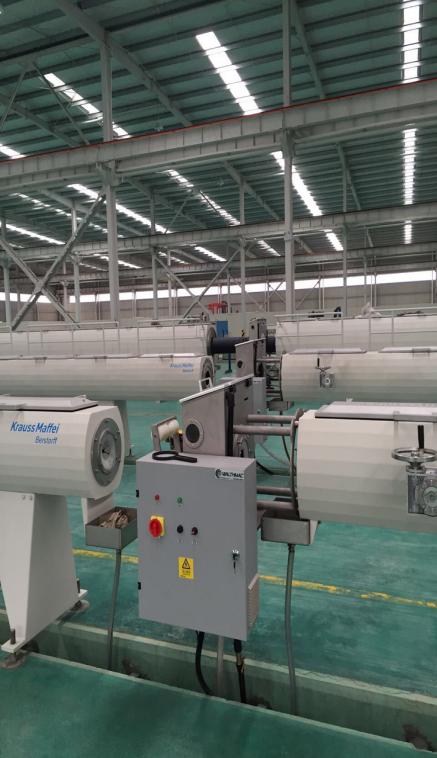 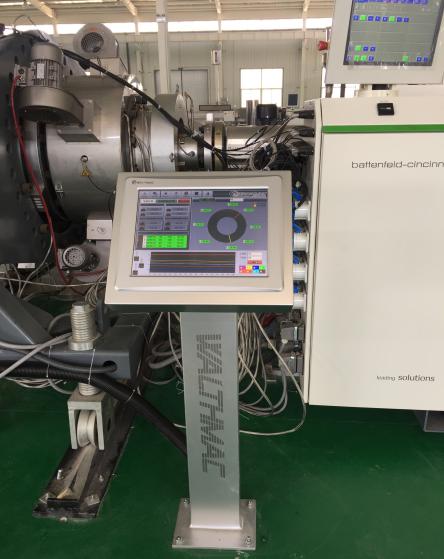 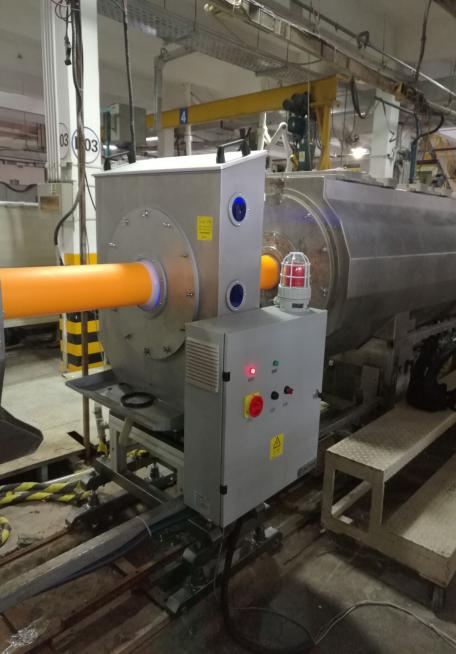 销售足迹 （视情况而定）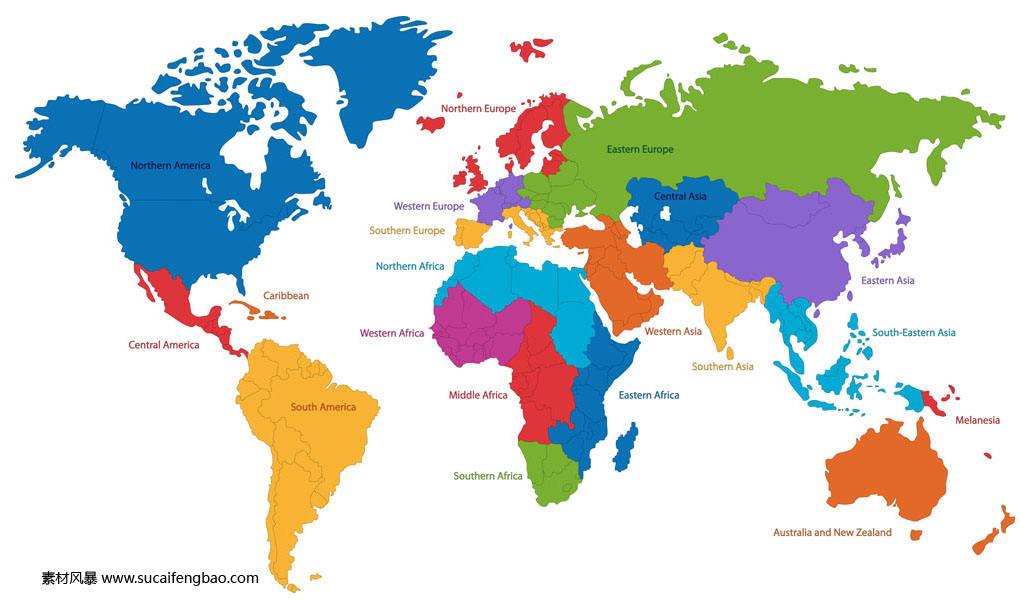 规格型号探头配置外径测量范围壁厚测量范围（mm）US101241-12mm0.13-2.5US102444-24mm0.25-6ULTRAMAC 032-4T410-32mm0.25-6ULTRAMAC 063-4T416-63mm0.25-6ULTRAMAC 063-4T/2416-63mm0.25-6ULTRAMAC 125-4T420-125mm0.5-12.7ULTRAMAC 160-4T432-160mm1.27-20ULTRAMAC 160-8T832-160mm1.27-20ULTRAMAC 250-4T490-250mm1.27-20ULTRAMAC 250-8T890-250mm1.27-20ULTRAMAC 315-4T4110-315mm2.5-50.8ULTRAMAC 315-8T8110-315mm2.5-50.8ULTRAMAC 450-4T4160-450mm2.5-50.8ULTRAMAC 450-8T8160-450mm2.5-50.8ULTRAMAC 630-4T4250-630mm7.5-127ULTRAMAC 630-8T8250-630mm7.5-127ULTRAMAC 800-4T4315-800mm7.5-127ULTRAMAC 800-8T8315-800mm7.5-127ULTRAMAC 1000-8T8560-1000mm7.5-127ULTRAMAC 1000-16T16560-1000mm7.5-127ULTRAMAC 1200-8T8800-1200mm7.5-127ULTRAMAC 1200-16T16800-1200mm7.5-127ULTRAMAC 1600-8T8800-1600mm7.5-127ULTRAMAC 1600-16T16800-1600mm7.5-127